Pedro FernándezE S T U D I A N T EEstudiante de Administración deEmpresas. Me considero una persona responsable y ordenada.Buscando mi primera experiencia laboral.EDUCACIÓNUniversidad Borcelle. 2017-2021Carrera de Derecho, en Curso.Escuela Fauget 2012-2017Bachiller en Economía.EXPERIENCIA LABORALVendedor, Atención al cliente.En Casa Colombia, Marzo 2021 - presenteAtención al cliente. Control de caja.Inventario de productos.IDIOMASIdioma Inglés AvanzadoNivel Oral: Bilingüe | Escrito: Avanzado.VOLUNTARIADOSVoluntario.En Verde Bendito, Enero 2021- marzo 2021Participación en colectas para repartir en Escuelas de bajos recursos.CONTACTO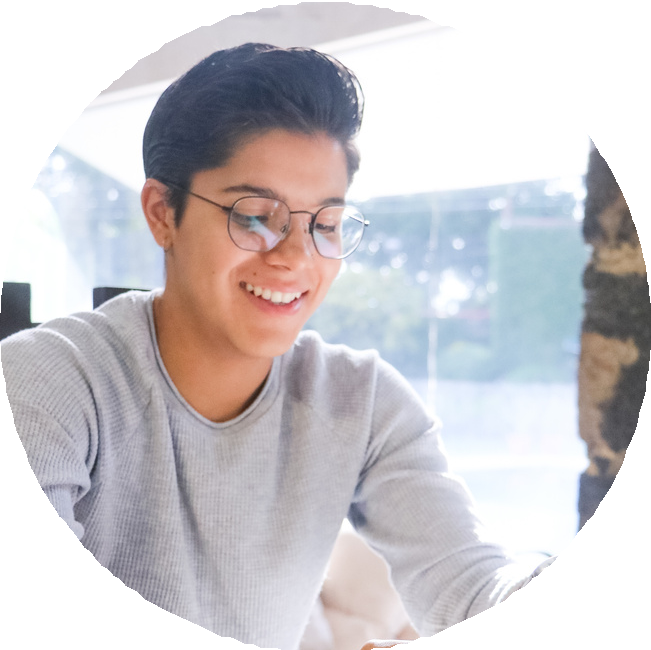 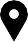 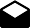 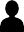 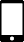 hola@sitioincreíble.com Cel: 1234-5678@sitioincreibleCalle Cualquiera 123, Cualquier Lugar.OTROS CONOCIMIENTOSProcesador de texto, hoja de cálculos y presentación de Diapositivas